Measuring PracticeWhat dry measuring cups or measuring spoons would you use to measure the following ingredients?40mL baking powder 			________ + ________ = 40mL180mL brown sugar  	________ + _________ + ________ =180mL200mL oat bran  		________ + ________ + _________ = 200mL135mL flour  		_______ + _________ + _________ = 135mL275mL sugar 				________ + _______ = 275mL400mL raisins 		 ________ + ________ + ________ = 400mL350mL chocolate chips 	_______ + _________ + ________ = 350mL152mL diced celery  	________ + _________ + _______ = 152mL365mL chopped onion _____ + ______ + _______ + _____ = 365mL220mL cocoa powder 	_____ + ______ + ______ +_____ +       _______ = 220mL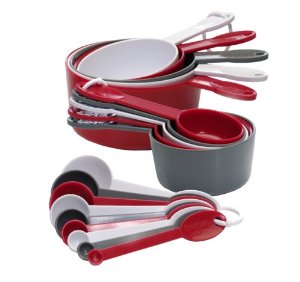 